 [Your Logo Here]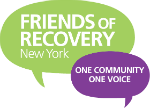 Sample Rally/Press Conference Program TUESDAY MAY 4 2021Recovery Day of Action to Demand Opioid Settlement Dollars are put to Recovery, Prevention, Treatment and Harm Reduction Services and SupportsSet up – make sure to have someone record to send to media afterOrganizer introduces the May 4 Day of Action and Why we are doing itHold moment of silence for those lostOrganizer invites Recovery Speakers and family members of loss to speak followed by Allies and Elected OfficialsOrganizer closes press conference and offers to media to answer any further questionsWhy we are doing this:Thousands of New Yorkers have died, families devastated because Opioid manufacturers lied to consumers.  Through herculean advocacy efforts of those left behind, Opioid manufacturers are now paying for their egregious actions.  These funds MUST NOT GO TO FILL POTHOLES OR BUILD BRIDGES.  These funds must be used to start to heal the communities which the addiction crisis has ravaged.Three Asks:Settlement Dollars MUST BE PUT INTO A LOCKBOXThe Office of Addiction Services and Supports (OASAS) should be the state agency that drives the conversation about how the dollars are spent- with serious input from those with lived experienceSettlement dollars SHALL NOT be used to SUPPLANT existing funding